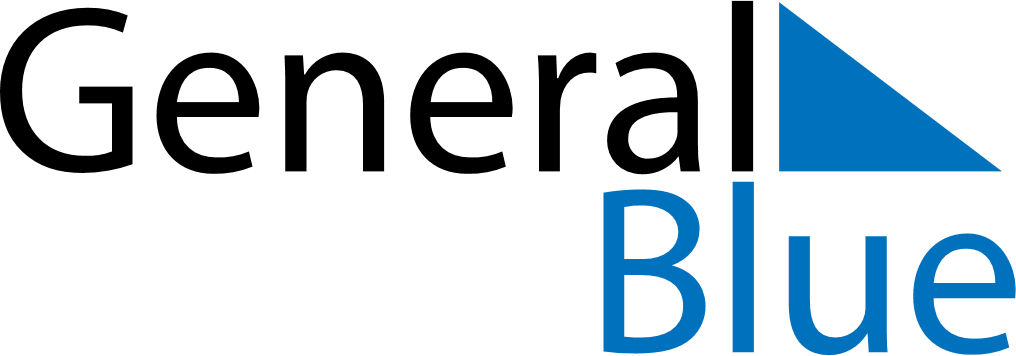 Quarter 1 of 2018 EthiopiaQuarter 1 of 2018 EthiopiaQuarter 1 of 2018 EthiopiaQuarter 1 of 2018 EthiopiaQuarter 1 of 2018 EthiopiaQuarter 1 of 2018 EthiopiaQuarter 1 of 2018 EthiopiaJanuary 2018January 2018January 2018January 2018January 2018January 2018January 2018January 2018January 2018SUNMONMONTUEWEDTHUFRISAT1123456788910111213141515161718192021222223242526272829293031February 2018February 2018February 2018February 2018February 2018February 2018February 2018February 2018February 2018SUNMONMONTUEWEDTHUFRISAT123455678910111212131415161718191920212223242526262728March 2018March 2018March 2018March 2018March 2018March 2018March 2018March 2018March 2018SUNMONMONTUEWEDTHUFRISAT123455678910111212131415161718191920212223242526262728293031Jan 6: Christmas DayJan 19: EpiphanyMar 2: Victory at Adwa DayMar 28: Day of Lament